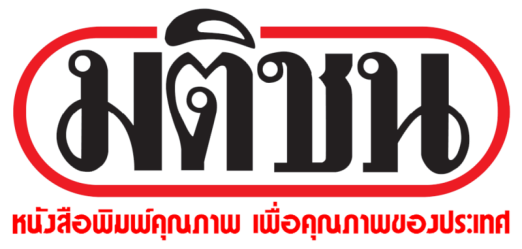  ข่าวประจำวันศุกร์ที่ 24 สิงหาคม พ.ศ. 2561 หน้า 7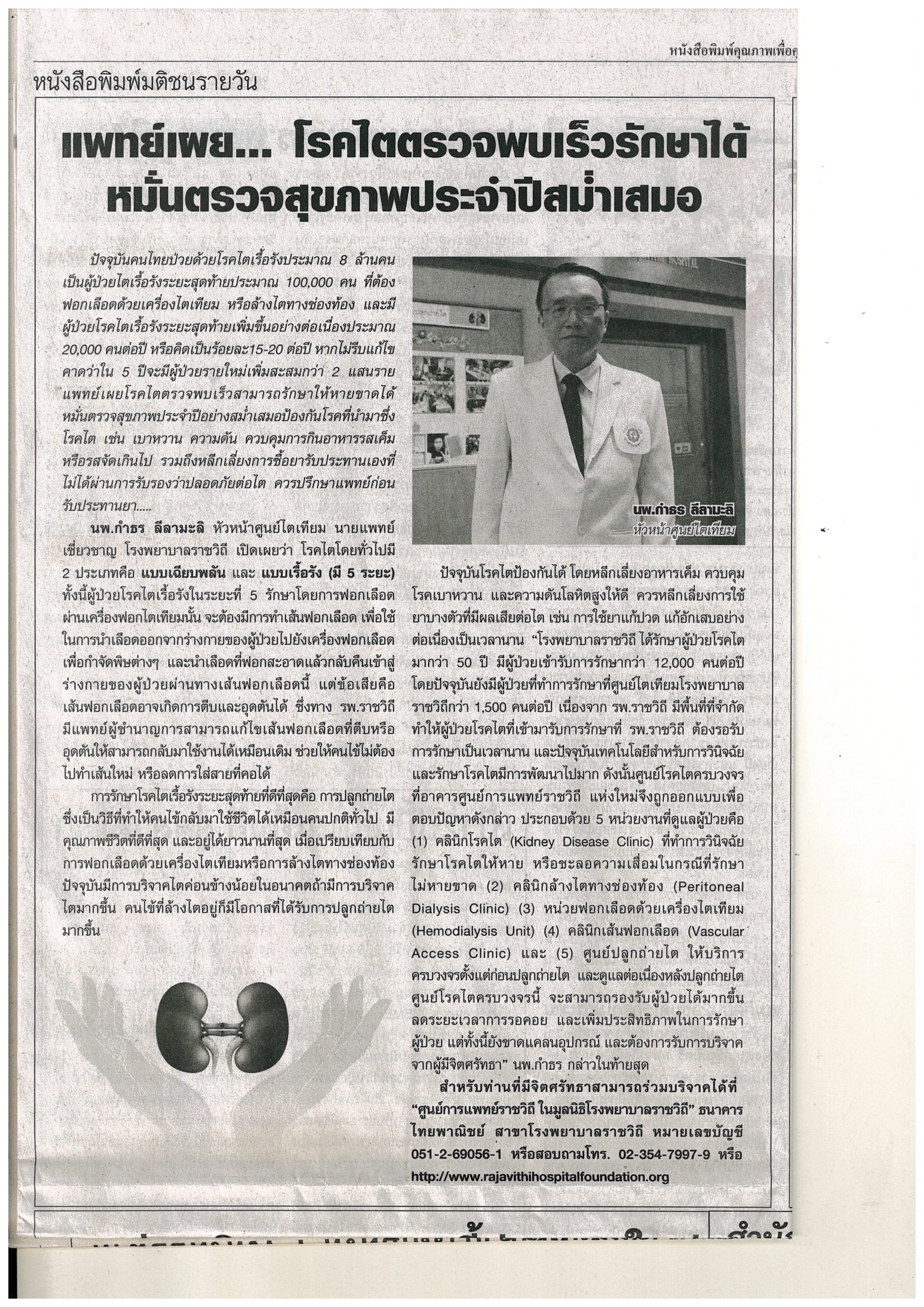  ข่าวประจำวันศุกร์ที่ 24 สิงหาคม พ.ศ. 2561 หน้า 7 (ต่อ)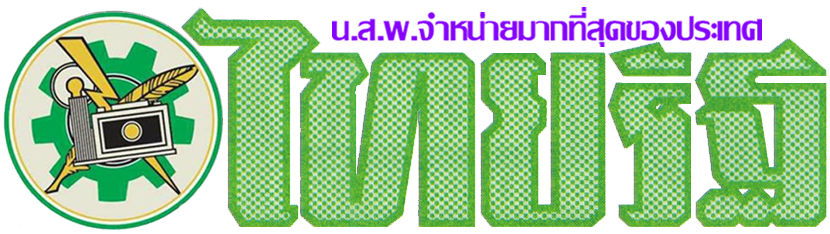 ข่าวประจำวันศุกร์ที่ 24 สิงหาคม พ.ศ. 2561 หน้า 15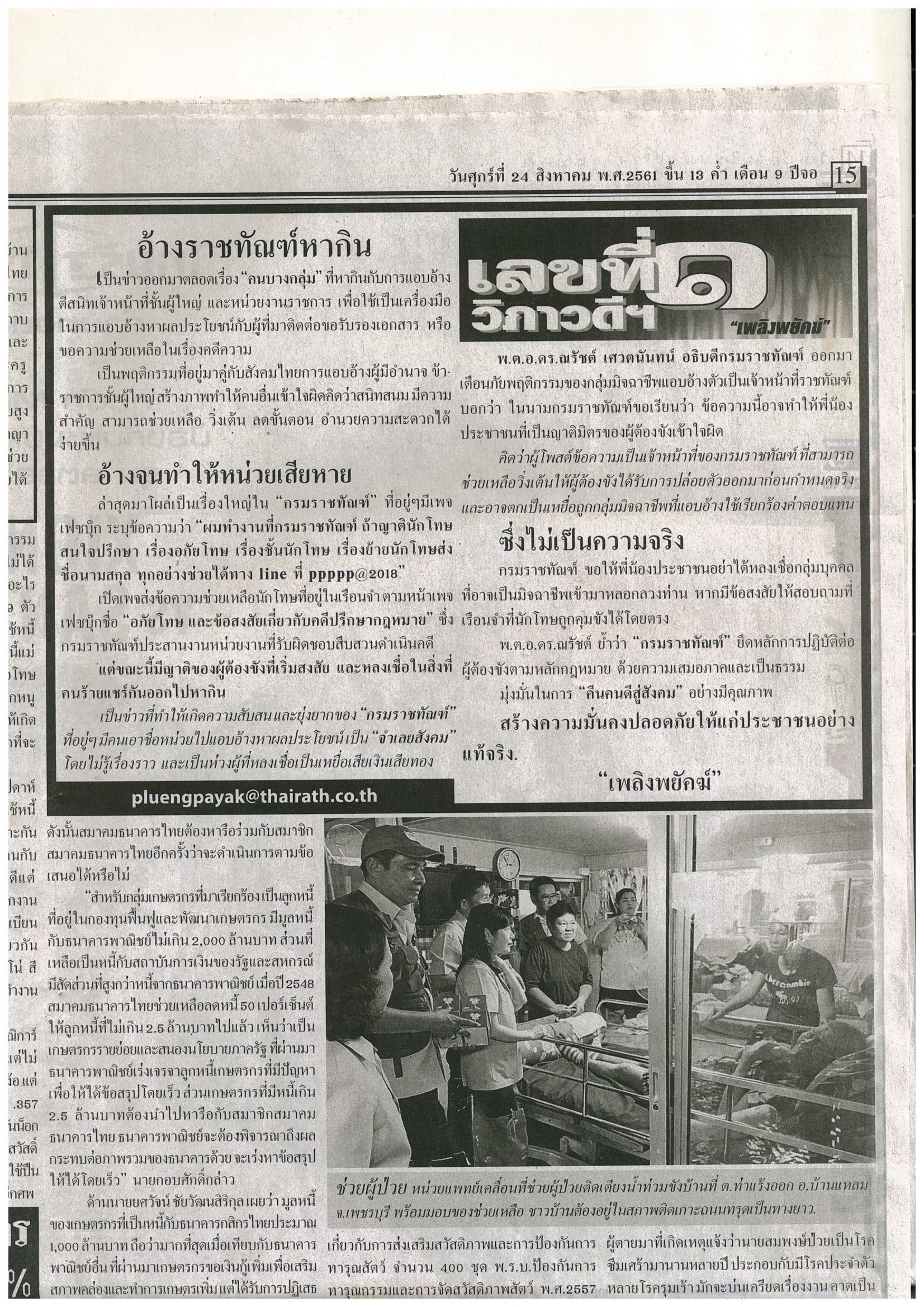 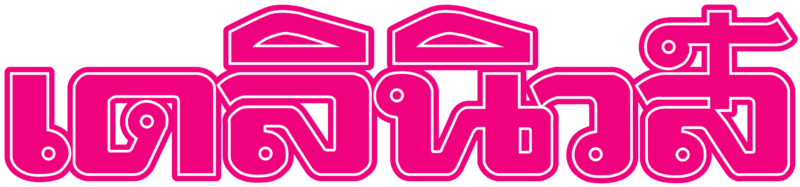 ข่าวประจำวันศุกร์ที่ 24 สิงหาคม พ.ศ. 2561 หน้า 2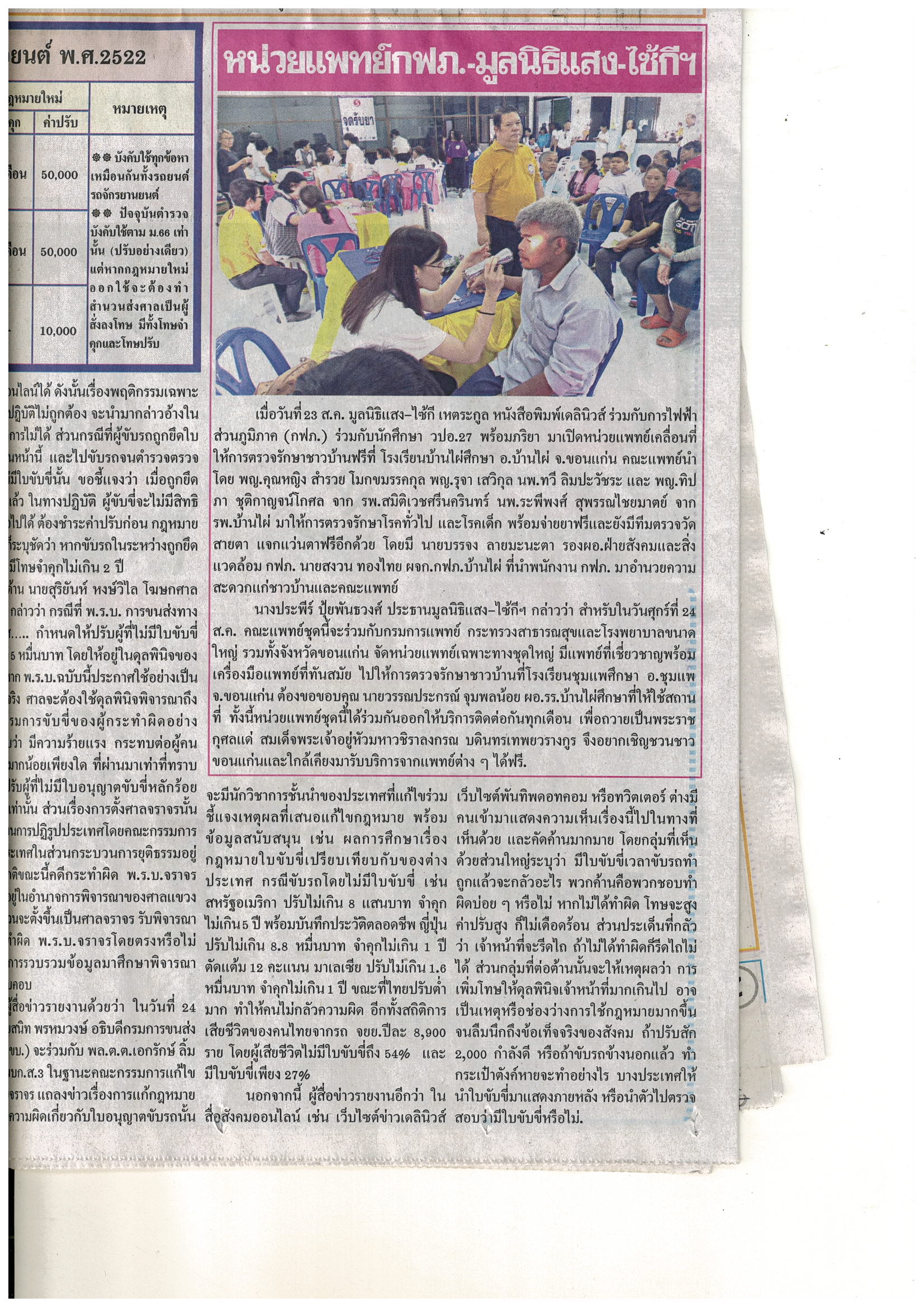 ข่าวประจำวันศุกร์ที่ 24 สิงหาคม พ.ศ. 2561 หน้า 2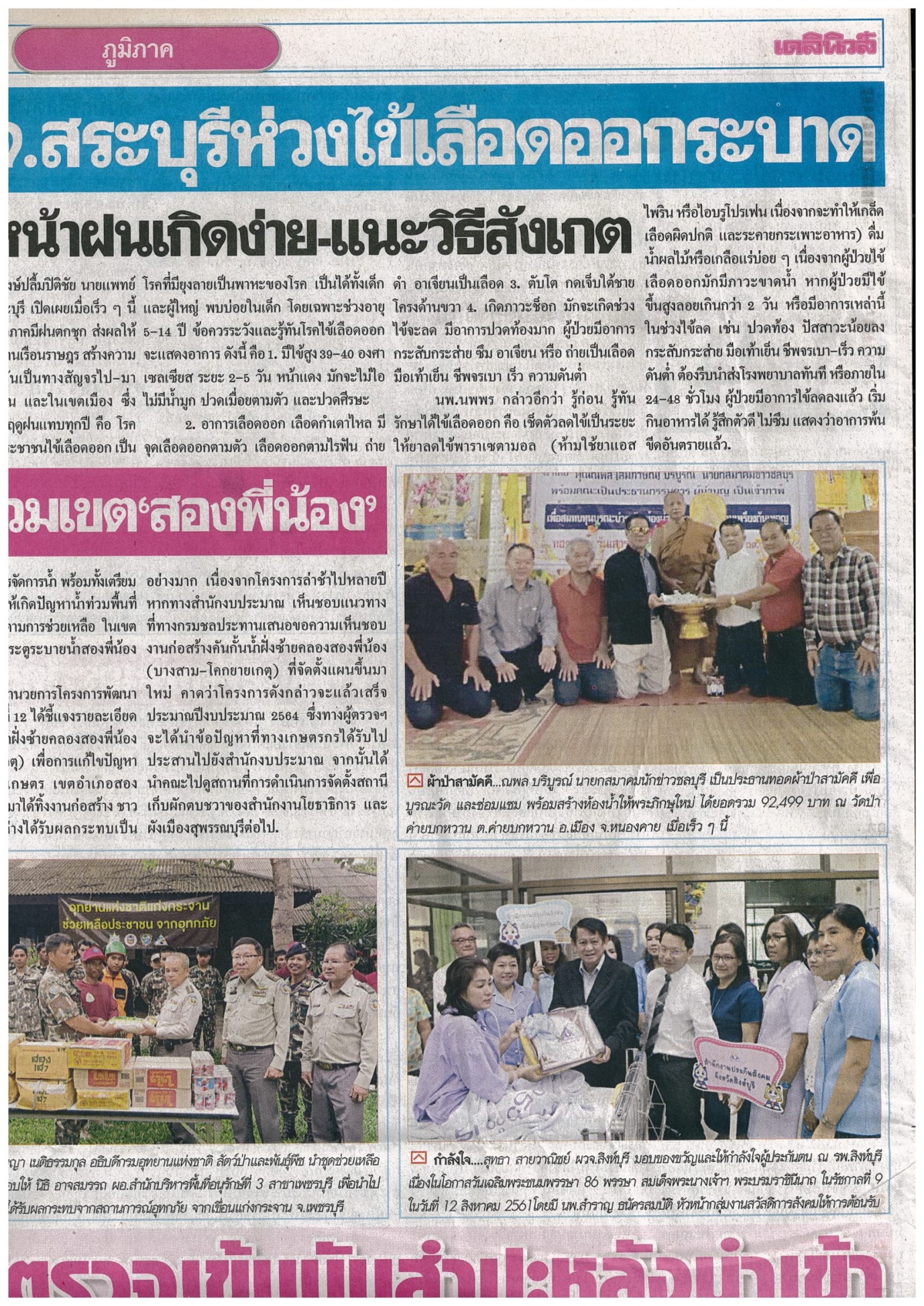 